Director, Governance, Engagement and Assurance - SOAbout the role As Director, you will be part of the leadership team of the State Valuation Service (SVS) and provide high level leadership and management of the governance, engagement and assurance functions. The SVS is undertaking a number of programs of work as part of the department’s strategic objective to optimise the use of land resources of the state and defined strategy to ‘work with stakeholders to modernise the land administration program, including SVS.’Your role will support leadership across the State to increase confidence and trust in land valuations to enable Queensland to be the choice for investment through implementation of a framework of continuous improvement and collaboration.Special Conditions This vacancy is only available to current Queensland Government employees.Your key duties and responsibilitiesIn this role you will: Lead and manage the strategic delivery of stakeholder communications and engagement, quality, legislative review and maintenance of valuation systems. Lead and manage consultation and negotiations with industry stakeholders on legislative matters.  Identify and drive organisational change and continuous business and cultural improvement to support strategic direction, achieve business objectives and embed change management principles and practices with leaders and teams. Prepare and/or oversee the preparation of complex reports, submissions, briefing notes, presentations, speeches, publications and correspondence for consideration by executive management.Exercise judgement, authority and high-level influence to effectively coordinate the management of divisional requirements and competing team priorities.Build and manage positive working relationships and partnerships with colleagues and with other levels of government and industry to achieve and leverage consistent and accurate valuation outcomes.Represent the department’s vision, values and strategic agenda with clients, stakeholders, external organisations and other State and Commonwealth agencies.Contribute to divisional business planning and resource prioritisation processes. Ensure a culture of service delivery and high performance that recognises the unique contribution of the individual, encourages personal and team development, and encourages an appropriate work/life balance.Manage, mentor, coach and train staff in their development to ensure the necessary skills and motivation exist to respond to service delivery requirements and perform to a high level of skill and expertise. Manage a sustainable workforce by implementing right-sized structure to deliver key outcomes effectively and efficiently within agreed budget allocation.Other duties as directed and required.About you We’re looking for the best suited applicant for the role. We’ll do this by assessing your eligibility and your ability to undertake the requirements of the role (including, where relevant, the way you carried out previous roles). We’ll also consider your potential to make contributions to the department and how your engagement would support our commitment to equity, diversity, respect, and inclusion.  RequirementsState Valuation Service is a state-wide operation and you will be required to travel.Citizenship/Visa Requirements To be eligible for this opportunity, you must be an Australian citizen, have permanent residency status or a visa permitting you to work in Australia. If you are not an Australian citizen, you will need to provide evidence of your residency status or visa, with your right to work (including any conditions / restrictions). You are required to notify the department if your right to work in Australia ceases.Role capabilities This role has been identified as: Leading teams and/or projects: (Program Leaders)Responsible for leading team leaders and/or multiple projects or areas of work, typically under broad direction of an executive or more senior program leader. Valued for the ability to lead program strategy and/or guide team leaders to deliver outcomes.Your core competencies:The core competency requirements for this role are:Lead Strategically: Clearly articulates the program’s role in achieving the organisational vision, working with others to determine program strategy, parameters and purpose.Stimulates ideas and innovation: Monitors changes in the environment through questions, observations and community insights to generate a deep understanding of program improvement opportunities.Leads change in a complex environments: Embraces change and leads with focus and optimism in an environment of complexity and ambiguity.Develops and mobilises talent: Coaches others, encouraging critical reflection, ownership for problems and discovery of self-led solutions.Builds enduring relationships: Strengthens partnerships by providing proactive advice, and supports others to share relevant information in a tactful and articulate manner. Drives accountability and outcomes: Role models persistence through program setbacks, empowering others to source alternate strategies to overcome issues.Fosters healthy and inclusive workplaces: Contributes to the development of inclusive systems and practices that allow all individuals to participate to their fullest ability.Pursues continuous growth: Builds strong self-awareness of leadership strengths and detailers, and critically reflects on own performance, practice and impact as an organisational leader.See the Leadership competencies for Queensland framework for more details.About the Department of ResourcesThe Queensland resources sector is changing. We juggle new demands, rapid changes and shifts in community knowledge and expectation. We play an active role in the delivery of key government priorities, such as the implementation of a renewable energy economy, assisting in Path to Treaty, recognition of Native Title Rights and capitalising on our resources for sustainable economic prosperity.  The Department of Resources embraces change by implementing cutting edge programs, best-practice methodologies, embracing new research and encouraging innovation. We are dynamic, diverse and a major contributor to economic opportunities for Queensland.Our vision is to be an influential economic department that advocates in the public interest. This means helping the community and government make the best use of our renewable and non-renewable land, mineral and energy resources.  We play a lead role in shaping a sustainable and positive future for Queensland.We are committed to the Path to Treaty and a reframed relationship with First Nations Queenslanders and have prioritised employment, improving the way we engage and work with First Nations people and their communities.Our people and cultureWe are committed to being a workplace that focusses on people. This is about building resilience, encouraging innovation and understanding that learning is a journey that never ends.  We promote a safe, inclusive and respectful place to work where all staff feel valued. We are a mobile, flexible and agile workforce. We live by our guiding principles – proactive, courageous, pragmatic, collaborative, resilient and respectful – underpinned by the Queensland public service values.Inclusion and diversity We encourage people from diverse backgrounds including and Aboriginal and Torres Strait Islander peoples, culturally and linguistically diverse people, people with a disability and women, to apply for roles with our department.Anyone requiring reasonable adjustment, seeking guidance or support with their application, should contact the Role Contact – noted above.You can also refer to the ‘How to apply’ and the ‘We are Resources’ document for further information on our commitment to supporting inclusion and diversity.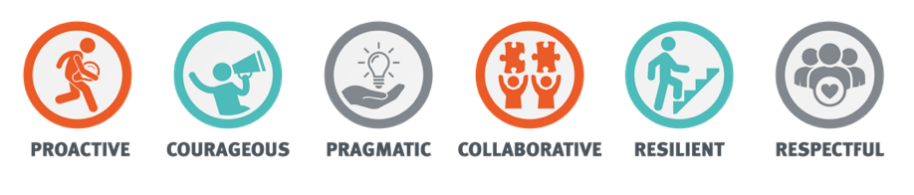 How to applyTo apply for this role, you will need to submit the following document/s.For more detailed information, please see the ‘How to apply’ and the ‘We are Resources’ documents. A copy of your current resume (3-4 pages recommended), detailing your previous work, voluntary or relevant experience, and the contact details for two referees who have personally observed you displaying the key duties, responsibilities and capabilities of this role, plus a brief cover letter (1-2 pages) introducing yourself to the panel and showcasing your skills and how you can make a valuable contribution to the department.   Send your application via www.smartjobs.qld.gov.auAdditional InformationPlease download the ‘How to apply’ and the ‘We are Resources’ documents available on SmartJobs to learn more about the department, the benefits of working at Resources and how to apply for this role.Role TypeFixed-Term Temporary for 8 months with possibility of extension.Flexible full-timeAnnual Base Salary$161,770 - $169,261Plus, leave loading and 12.75% employer superannuation contributionLocation1 William Street, BrisbaneFlexible locations may be consideredRole Contact Karen HopperMobile: 0481 907 782Business Group, Division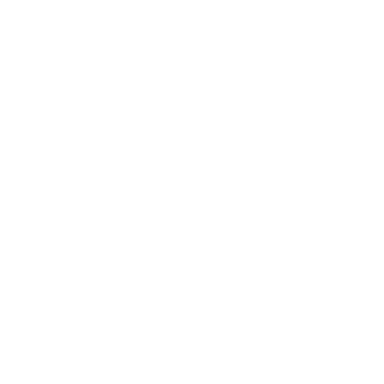 State Valuation Service, Lands DivisionCLICK HERE TO SEE MORE ABOUT OUR DEPARTMENTJob Ad ReferenceQLD/576038/24Position reports toThis position reports to the Executive DirectorApply viawww.smartjobs.qld.gov.auResponsible forThis position has 8 direct reportsClosing DateFriday, 19 July 2024Team sizeThere are 18 members in the teamClosing DateFriday, 19 July 2024